*Förlaget Mindglowing Design meddelade juli 2016 att iOS-appen Ritade Tecken   är borttagen från AppStore. SPSM (Specialpedagogiska Skolmyndigheten) hänvisar till webbtjänsten ritadetecken.se.  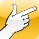 Sign it Forward(fd Teckna.se)Spread the signSpread SignsTAKKTAKKTAKKTeckenlex (svenska)Svenskt teckenspråkslexikonSvenskt teckenspråkslexikonIkon/länk inköpAppStore = iOSGooglePlay = Android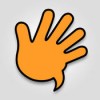 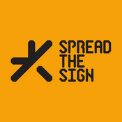 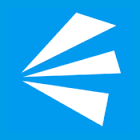 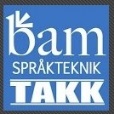 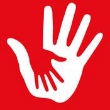 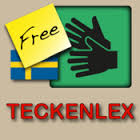 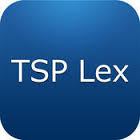 Ikon/länk inköpAppStore = iOSGooglePlay = AndroidApp StoreApp StoreGoogle PlayAppStoreGoogle PlayAppStoreApp StoreAppStorePris40 krGratisPRO-version cirka 50 kr GratisPRO-version cirka 50 kr 75 kr50 kr95 krGratisGratisGratisFörlagHatten Förlag ABEuropeiskt TeckenspråkcenterEuropeiskt TeckenspråkcenterBAM SpråkteknikBAM SpråkteknikDigitalt HjärtaTreffo / Gloi ABStockholms Universitet, Institutionen för lingvistik Stockholms Universitet, Institutionen för lingvistik Ritade tecken*Ja--JaJa--- - Video (med eller utan tal)Ja (med)Ja (utan)Ja (utan)--Ja (med)Ja (utan)Ja (utan)Ja (utan)Ordbank cirka 1500  >250 000  >250 000 >1500 >1500 >1500 cirka 100cirka 15000cirka 15000Favoriter / Grupper- / -Ja (PRO) / Ja (PRO)Ja (PRO) / Ja (PRO)Ja / -Ja / -Ja / Ja- / -Ja / - Ja / - Övningsläge-----JaJaJaKommentarFyra olika språk. Inställning görs i hårdvaran. Nätuppkoppling krävs. Utsnitt för iPhone men stöds i iPad. Sök efter iPhone-appar i AppStore.Tjugofyra (24) olika språk. Välj språk i appens körläge. Ordbankens storlek baserad på alla språk tillsammans.  Nätuppkoppling krävs.Betal/PRO-version ger bland annat möjlighet att visa video i slow-motion. Tjugofyra (24) olika språk. Välj språk i appens körläge. Ordbankens storlek baserad på alla språk tillsammans.  Nätuppkoppling krävs.Betal/PRO-version ger bland annat möjlighet att visa video i slow-motion. Svenska. Komplement till boken Tecken-kommunikation Grundordbok (BAM). Svenska. Komplement till boken Tecken-kommunikation Grundordbok (BAM). Svenska. Kan bland annat byta ut till egna bilder/ fotografier och spela in egen video. I övningsläge kan tal stängas av. Svenska. Svåra sökvägar. Video kräver inte uppkoppling. Fanns tidigare betalversion, men den är borttagen. Finns motsvarande gratis-app för engelska. Svenska och engelska. Videoklipp kan spelas upp i två hastigheter (svep med fingret åt höger eller vänster). Nätuppkoppling krävs. Exempelmeningar visar teckenspråk/tecknad svenska. **Verkar vara begränsad version till Androida surfplattor. Svenska och engelska. Videoklipp kan spelas upp i två hastigheter (svep med fingret åt höger eller vänster). Nätuppkoppling krävs. Exempelmeningar visar teckenspråk/tecknad svenska. **Verkar vara begränsad version till Androida surfplattor. 